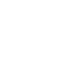 НОВООДЕСЬКА МІСЬКА РАДАМИКОЛАЇВСЬКОЇ ОБЛАСТІР І Ш Е Н Н ЯКеруючись пунктом 34 частини 1 статті 26 Закону України «Про місцеве самоврядування в Україні», відповідно статей 12, 81, 116, 118, 122, 125, 126, 186 Земельного Кодексу України, пункту 24 Перехідних Положень Земельного кодексу України, Закону України «Про землеустрій», Закону України «Про державний земельних кадастр», Закону України «Про державну реєстрацію речових прав на нерухоме майно та їх обтяжень», розглянувши заяву громадянина України Машковського В. В. щодо затвердження технічної  документації із землеустрою щодо встановлення (відновлення) меж земельної  ділянки в натурі (на місцевості) для ведення особистого селянського господарства, розташованої в межах території Новоодеської міської ради (колишня Дільнична сільська рада), з метою передачі земельної ділянки у власність, враховуючи рекомендації постійної комісії з питань аграрно-промислового розвитку та екології,  міська рада В И Р І Ш И Л А : 1. Затвердити технічну документацію із землеустрою щодо встановлення (відновлення) меж земельної ділянки в натурі (на місцевості)                                     гр. Машковському Володимиру Вікторовичу для ведення особистого селянського господарства, із земель комунальної власності розташованої в межах території Новоодеської міської ради (колишня Дільнична сільська рада) Миколаївського району Миколаївської області. 2. Припинити право постійного користування громадянину Машковському Володимиру Вікторовичу  на земельну ділянку площею 1,0000 га ріллі (кадастровий номер – 4824882300:02:000:0385) та визнати таким, що втратив чинність державний акт на право постійного користування землею серії IV-МК № 001678 зареєстрованого за № 247 від 23.01.1996 року.3. Передати громадянину Машковському Володимиру Вікторовичу  (іден. № 2266508035) у власність земельну ділянку площею 1,0000 га ріллі  (кадастровий номер – 4824882300:02:000:0385) для ведення особистого селянського господарства (КВЦПЗ – 01.03), розташованої в межах території Новоодеської міської ради (колишня Дільнична сільська рада) Миколаївського району Миколаївської області. 4. Громадянину Машковському В.В. здійснити державну реєстрацію права власності земельної ділянки у Державному реєстрі речових прав на нерухоме майно.   5. Контроль за виконання цього рішення покласти на постійну комісію  міської ради з питань аграрно-промислового розвитку та екології.Міський голова						Олександр ПОЛЯКОВВід 17.09.2021 р. № 40м. Нова ОдесаХІІІ сесія восьмого скликанняПро затвердження технічної документації із землеустрою щодо встановлення (відновлення) меж земельної ділянки в натурі (на місцевості) для ведення особистого селянського господарства  та передача у власність земельної ділянки                             гр. Машковському В.В. 